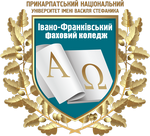 Кількість державних місцьВІДОКРЕМЛЕНИЙ СТРУКТУРНИЙ ПІДРОЗДІЛ«ІВАНО-ФРАНКІВСЬКИЙ ФАХОВИЙ КОЛЕДЖПРИКАРПАТСЬКОГО НАЦІОНАЛЬНОГО УНІВЕРСИТЕТУ ІМЕНІ ВАСИЛЯ СТЕФАНИКА»СпеціальністьСпеціальністьКількість державних місцьз них квота 1шифрназваКількість державних місцьз них квота 1012Дошкільна освіта818013Початкова освіта10510022Дизайн303081Право00113Прикладна математика474241Готельно-ресторанна справа101242Туризм81